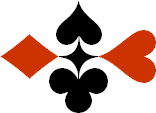 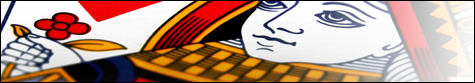 Serie 09 boekje 13 - West opent op 1 niveau Bied beide handen  
© Bridge OfficeAuteur: Thijs Op het Roodt

U bent altijd West en uw partner is Oost.Indien niet anders vermeld passen Noord en Zuid.Is het spelnummer rood dan bent u kwetsbaar.Wanneer oost of west past, is de bieding afgelopen.Na het eerste boekje vonden de cursisten dit zo leuk, dat ik maar de stoute schoenen heb aangetrokken en meerdere van deze boekjes ben gaan schrijven.

Het enthousiasme van de cursisten heeft mij doen besluiten om deze boekjes gratis aan iedereen die ze wil hebben, beschikbaar te stellen.

Ik heb bewust in eerste instantie geen antwoorden bij de boekjes gemaakt. Maar op veler verzoek toch met antwoorden.Ik zou het waarderen, wanneer u mijn copyright zou laten staan.

Mocht u aan of opmerkingen hebben, laat het mij dan weten.Ik wens u veel plezier met deze boekjes.
1♠95Noord

West     OostZuid♠B843B843♥H9752Noord

West     OostZuid♥V1083V1083♦HV4Noord

West     OostZuid♦--♣A82Noord

West     OostZuid♣HB974HB9741212777
Bieding West

Bieding West
Bieding Oost
Bieding Oost
Bieding Oost
11223344556677889910102♠A32Noord

West     OostZuid♠H94H94♥A932Noord

West     OostZuid♥7474♦H63Noord

West     OostZuid♦AVB97AVB97♣B72Noord

West     OostZuid♣6546541212101010
Bieding West

Bieding West
Bieding Oost
Bieding Oost
Bieding Oost
11223344556677889910103♠H53Noord

West     OostZuid♠BB♥BNoord

West     OostZuid♥AV1063AV1063♦AB84Noord

West     OostZuid♦V9652V9652♣ A8752Noord

West     OostZuid♣V4V41313111111
Bieding West

Bieding West
Bieding Oost
Bieding Oost
Bieding Oost
11223344556677889910104♠7Noord

West     OostZuid♠105105♥AH86Noord

West     OostZuid♥B95B95♦A953Noord

West     OostZuid♦HB1082HB1082♣AV87Noord

West     OostZuid♣H93H931717888
Bieding West

Bieding West
Bieding Oost
Bieding Oost
Bieding Oost
11223344556677889910105♠V743Noord

West     OostZuid♠A5A5♥AB82Noord

West     OostZuid♥7575♦AH4Noord

West     OostZuid♦VB865VB865♣V6Noord

West     OostZuid♣HB94HB941616111111
Bieding West

Bieding West
Bieding Oost
Bieding Oost
Bieding Oost
11223344556677889910106♠AB108Noord

West     OostZuid♠V3V3♥10854Noord

West     OostZuid♥AB3AB3♦AHNoord

West     OostZuid♦1054310543♣V54Noord

West     OostZuid♣A1097A10971414111111
Bieding West

Bieding West
Bieding Oost
Bieding Oost
Bieding Oost
11223344556677889910107♠AH1085Noord

West     OostZuid♠VB32VB32♥109Noord

West     OostZuid♥AB5AB5♦VNoord

West     OostZuid♦AB843AB843♣HB985Noord

West     OostZuid♣331313131313
Bieding West

Bieding West
Bieding Oost
Bieding Oost
Bieding Oost
11223344556677889910108♠V965Noord

West     OostZuid♠H732H732♥AB10Noord

West     OostZuid♥9595♦H964Noord

West     OostZuid♦ABAB♣V3Noord

West     OostZuid♣HB1082HB10821212121212
Bieding West

Bieding West
Bieding Oost
Bieding Oost
Bieding Oost
11223344556677889910109♠VB7Noord

West     OostZuid♠105105♥VB853Noord

West     OostZuid♥10741074♦B6Noord

West     OostZuid♦AH743AH743♣AH2Noord

West     OostZuid♣109310931414777
Bieding West

Bieding West
Bieding Oost
Bieding Oost
Bieding Oost
112233445566778899101010♠AHB83Noord

West     OostZuid♠9754297542♥V75Noord

West     OostZuid♥9292♦B1086Noord

West     OostZuid♦A7A7♣BNoord

West     OostZuid♣V954V9541212666
Bieding West

Bieding West
Bieding Oost
Bieding Oost
Bieding Oost
1122334455667788991010